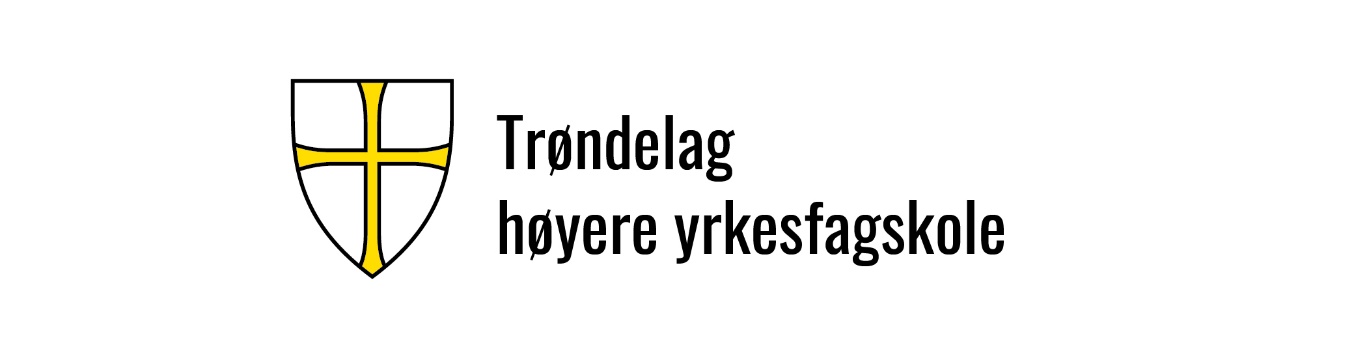 TitleSubtitleDate: [XX.XX.XXXX]Course code: [Delete this and enter the course code. Ex. 00TX00A LØM]Name/Candidate number: [Delete this and enter your name or candidate number, the latter only applies if there is an exam]Study programme: [Delete this and enter your study programme] Semester: [Delete this and enter the semester. Ex. Autumn 2023]Word/Page count: [Delete this and enter the word/page count. Slett dette og fyll inn antall ord eller sider, depending on what the task demands]IndexIndex	i1.0 Chapter 1	11.1 Sub-chapter	11.1.1 Sub sub-chapter	12.0 Chapter 2	1References/literature	2Attachments	31.0 Chapter 1When you start writing, you should delete all text on this page.This document is formatted with Times New Roman, size 12 and 1,5 line spacing. Use the APA style for source references in the text and bibliography.To enable the automatic index you will have to use the text format Overskrift 1 for main chapters and Overskrift 2 for sub-chapters, etc.When you are done, go to «Index» right click and choose “update index”.Remove the page with attachment if the assignment does not have one.1.1 Sub-chapter1.1.1 Sub sub-chapter2.0 Chapter 2References/literatureAttachments